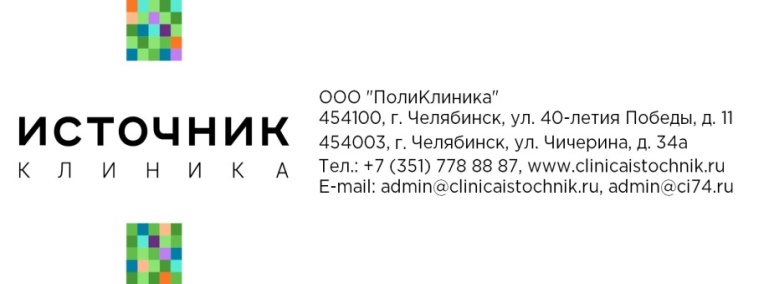 Главному врачуООО «Поликлиника»Тупикову В. А.от ____________________ЗаявлениеПрошу предоставить справку и заверенную копию лицензии организации для ИФНС за ______год на имя__________________________________________ИНН: ___________________________Паспорт: серия: ______№___________Выдан: _____________________________________________________________________________________________________________________________Пациент: я, супруг(а), сын (дочь), мать (отец) (нужное подчеркнуть)__________________________________________________________________Документы заберу по адресу: ________________________________________Дата: ______________Подпись: _______________